Статистико-аналитический отчет 
о результатах государственной итоговой аттестации по программам основного общего образования в 2023 годув Республике ТываПОЯСНИТЕЛЬНАЯ ЗАПИСКАПредлагаемый документ представляет шаблон статистико-аналитического отчета о результатах государственной итоговой аттестации по образовательным программам основного общего образования (далее – ГИА-9) по математике.Целью отчета является представление статистических данных о результатах ГИА-9 в Республике Тыва; проведение методического анализа типичных затруднений участников ГИА-9 по математике и разработка рекомендаций по совершенствованию преподавания;формирование предложений в «дорожную карту» по развитию региональной системы образования (в части выявления и распространения лучших педагогических практик, оказания поддержки образовательным организациям, демонстрирующим устойчиво низкие результаты обучения).Структура отчета Отчет состоит из двух частей:Глава 1 включает в себя общую информацию о результатах проведения ГИА-9 в Республике Тыва в 2023 году.Глава 2 включает в себя Методический анализ результатов ОГЭ и информацию о мероприятиях, запланированных для включения в «дорожную карту» по развитию региональной системы образования по математике.Отчет может быть использован:специалистами органов исполнительной власти, осуществляющих государственное управление в сфере образования, для принятия управленческих решений по совершенствованию процесса обучения; специалистами организаций дополнительного профессионального образования (институты повышения квалификации) при разработке и реализации дополнительных профессиональных программ повышения квалификации учителей и руководителей образовательных организаций;методическими объединениями учителей-предметников при планировании обмена опытом работы и распространении успешного опыта обучения учебному предмету и успешного опыта подготовки обучающихся к государственной итоговой аттестации;руководителями образовательных организаций и учителями-предметниками при планировании учебного процесса и выборе технологий обучения. При проведении анализа необходимо использование данных региональной информационной системы обеспечения проведения государственной итоговой аттестации по программам основного общего образования (РИС ГИА-9), а также дополнительных сведений по подготовке к итоговой государственной аттестации в республике.Статистико-аналитический отчет 
о результатах государственной итоговой аттестации по программам основного общего образования в 2023 годув Республике ТываПеречень условных обозначений, сокращений и терминовГЛАВА 1. Основные результаты ГИА-9 в регионе1. Количество участников экзаменационной кампании ГИА-9 в 2023 году в субъекте Российской ФедерацииТаблица 0-12. Соответствие шкалы пересчета первичного балла за экзаменационные работы ОГЭ в пятибалльную систему оценивания, установленной в субъекте Российской Федерации, рекомендуемой Рособрнадзором шкале в 2023 году (далее – шкала РОН)Таблица 0-2Обоснование изменения шкалы региона по отношению к шкале, рекомендуемой РОНШкала пересчета первичного балла за экзаменационные работы ОГЭ в пятибалльную систему оценивания, рекомендуемая Рособрнадзором (письмо от 14.02.2022 г №04-36), в Республике Тыва не изменена.3. Результаты ОГЭ в 2023 году в субъекте Российской ФедерацииТаблица 0-34. Результаты ГВЭ-9 в 2023 году в субъекте Российской ФедерацииТаблица 0-45. Основные учебники по предмету из ФПУ, которые использовались ОО субъекта Российской Федерации в 2022-2023 учебном году. Таблица 0-5Планируемые корректировки в выборе учебников из ФПУ (если запланированы)Статистико-аналитический отчет о результатах государственной итоговой аттестации 
по образовательным программам основного общего образования в 2023 году
в республике ТываГЛАВА 2. Методический анализ результатов ОГЭ 
по учебному предмету
математика2.1. Количество участников ОГЭ по учебному предмету (за последние годы проведения ОГЭ по предмету) по категориямТаблица 2-1ВЫВОД о характере изменения количества участников ОГЭ по предмету По данным таблицы 2-1 можно сделать вывод о росте числа выпускников 9 класса. Наблюдается динамика уменьшения общего числа выпускников, обучавшихся по программе ООО. Увеличивается число выпускников, сдававших экзамен в форме ГВЭ.2.2. Основные результаты ОГЭ по учебному предмету2.2.1. Диаграмма распределения первичных баллов участников ОГЭ по предмету 
в 2023 г. (количество участников, получивших тот или иной балл)	По форме диаграммы можно отметить, что большинство выпускников находится в диапазоне от 8 до 15 тестовых баллов, что соответствует оценке от слабой 3 до слабой 4. Незначительное число выпускников получили результаты от 21 до 31 – меньше 2%. Максимальное число баллов получил всего 1 выпускник.  2.2.2. Динамика результатов ОГЭ по предмету Таблица 2-2	На протяжении последних трех лет в регионе наблюдаются стабильно низкие результаты по математике ОГЭ. Совсем небольшой рост качества обученности, всего на 2,6 %. И уменьшение доли выпускников, получивших «3» на 3,18 %. 2.2.3. Результаты ОГЭ по АТЕ регионаТаблица 2-3По данным таблицы самый низкий уровень обученности в следующих кожуунах: Улуг-Хемский, Чеди-Хольский, Сут-Хольский, Чаа-Хольский, Кызылский, Овюрский. Самый высокий процент обученности в Монгун-Тайгинском кожууне. 2.2.4. Результаты по группам участников экзамена с различным уровнем подготовки 
с учетом типа ОО Таблица 2-42.2.5. Выделение перечня ОО, продемонстрировавших наиболее высокие результаты ОГЭ по предметуВыбирается от 5 до 15% от общего числа ОО в субъекте Российской Федерации, в которых: доля участников ОГЭ, получивших отметки «4» и «5», имеет максимальные значения (по сравнению с другими ОО субъекта Российской Федерации); доля участников ОГЭ, получивших неудовлетворительную отметку, имеет минимальные значения (по сравнению с другими ОО субъекта Российской Федерации).Таблица 2-52.2.6. Выделение перечня ОО, продемонстрировавших самые низкие результаты ОГЭ по предмету5Выбирается от 5 до 15% от общего числа ОО в субъекте Российской Федерации, в которых: доля участников ОГЭ, получивших отметку «2», имеет максимальные значения (по сравнению с другими ОО субъекта Российской Федерации);доля участников ОГЭ, получивших отметки «4» и «5», имеет минимальные значения (по сравнению с другими ОО субъекта Российской Федерации).Таблица 2-62.3. Анализ результатов выполнения заданий КИМ ОГЭ2.3.1. Краткая характеристика КИМ по предметуЭкзаменационная работа по математике за 9 класс в 2022-2023 уч. году по форме ОГЭ по сравнению с прошлым годом не изменилась. Она по-прежнему состоит из двух модулей: «Алгебра» и «Геометрия». В каждом модуле две части, соответствующие проверке знаний участников экзамена на базовом и повышенном уровнях. Тексты заданий предлагаемой модели экзаменационной работы в целом соответствуют формулировкам, принятым в учебниках и учебных пособиях, включенным в Федеральный перечень учебников, рекомендуемых Министерством образования и науки РФ.Работа содержит 25 заданий и состоит из двух частей. Часть 1 содержит 19 заданий с кратким ответом; часть 2 – 6 заданий с развёрнутым ответом.При проверке базовой математической компетентности экзаменуемые должны продемонстрировать владение основными алгоритмами, знание и понимание ключевых элементов содержания (математических понятий, их свойств, приёмов решения задач и проч.), умение пользоваться математической записью, применять знания к решению математических задач, не сводящихся к прямому применению алгоритма, а также применять математические знания в простейших практических ситуациях. Задания части 2 направлены на проверку владения материалом на повышенном и высоком уровнях. Их назначение – дифференцировать хорошо успевающих школьников по уровням подготовки, выявить наиболее подготовленных обучающихся, составляющих потенциальный контингент профильных классов. Эта часть содержит задания повышенного и высокого уровней сложности из различных разделов математики. Все задания требуют записи решений и ответа. Задания расположены по нарастанию трудности: от относительно простых до сложных, предполагающих свободное владение материалом и высокий уровень математической культуры.2.3.2. Статистический анализ выполнения заданий КИМ ОГЭ в 2023 годуТаблица 2-7Первые пять заданий ОГЭ взаимосвязаны, и относятся к одному условию. На хорошем уровне в среднем решены только первая, вторая и пятая задачи. Четвертая задача является традиционно сложной для выпускников региона, но при этом есть незначительное увеличение доли решивших ее. С 15, 7% в 2022 году показатель увеличился до 19,4%. Основная сложность 4 задачи состоит в том, что для ее решения нужно уметь выполнять арифметические действия с большими числами.    В группе, получивших «2», задача № 4 имеет самый низкий показатель решения из всех заданий с кратким ответом.  Так же в среднем у всех выпускников возникли трудность с заданием № 12 на умение осуществлять практические расчёты по формулам; составлять несложные формулы, выражающие зависимости между величинами, с заданием № 14 на умение выполнять вычисления и преобразования, умение использовать приобретённые знания и умения в практической деятельности и повседневной жизни, умение строить и исследовать простейшие математические модели и № 19 на  умение проводить доказательные рассуждения при решении задач, оценивать логическую правильность рассуждений, распознавать ошибочные заключения. Эти три задачи решены на уровне от 44%.  Но если сравнивать с результатами прошлого года, то нужно отметить повышение процента выпускников, решивших данные задачи, а также уменьшение количества заданий, с которыми выпускники региона справились на недостаточном уровне (менее 50 %) с 8 позиций до пяти. Что касается второй части: все шесть задач второй части с развернутым ответом в среднем в регионе решены на уровне ниже 15%, что говорит о слабых знаниях и умениях выпускников региона в среднем. В группе, получивших на экзамене «2» все задания с кратким ответом решены на уровне ниже 50 %.  Можно отметить, что в данной группе вообще ни одно задание, как в части с кратким ответом, так и в части с развернутым ответом не решено на хорошем уровне. В группах, получивших «4» или «5», все задания выполнены на хорошем уровне, кроме задачи высокого уровня сложности № 25. Эта задача вызвала затруднения в каждой группе выпускников, хотя по сравнению с 2022 годом процент решивших ее увеличился на 2%.2.3.3. Содержательный анализ выполнения заданий КИМ ОГЭТрадиционно для выпускников сложность вызывает задание 3 и 4. В этом году в одном из вариантов была схема местности.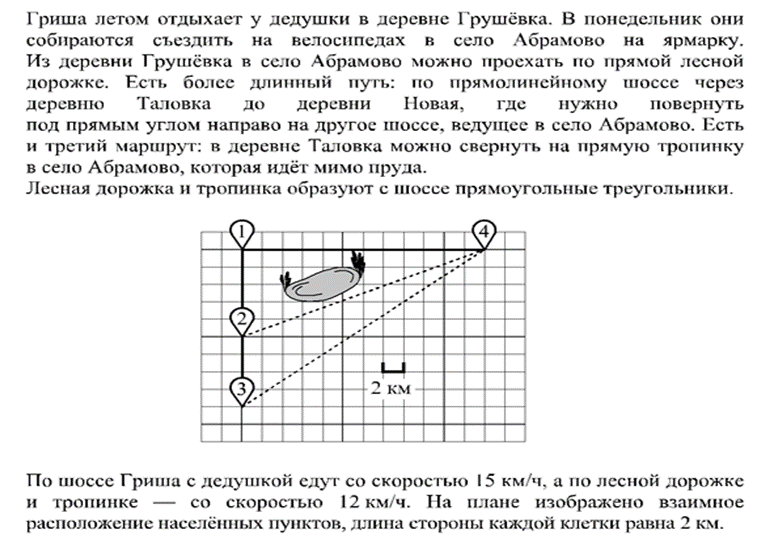 При решении задачи № 3 нужно применить теорему Пифагора, провести вычисления, учесть масштаб и не перепутать отрезок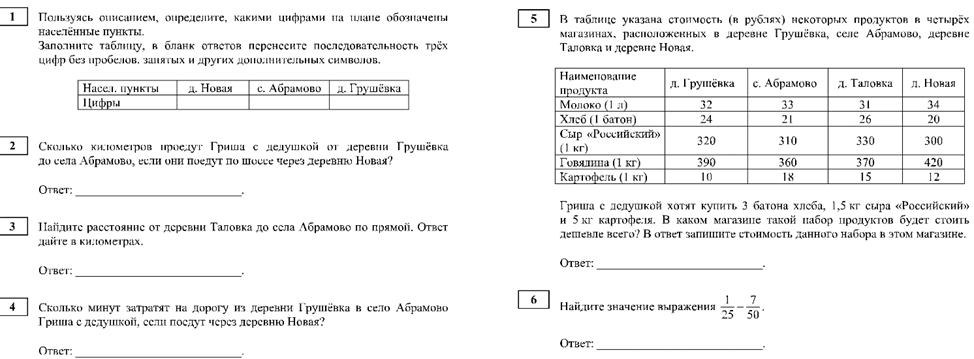 Задача № 4 является сложной как для понимания, так и для вычисления.Задание №12 на умение осуществлять практические расчёты по формулам; составлять несложные формулы, выражающие зависимости между величинами, решено на уровне 48,2%. Пример задания № 12: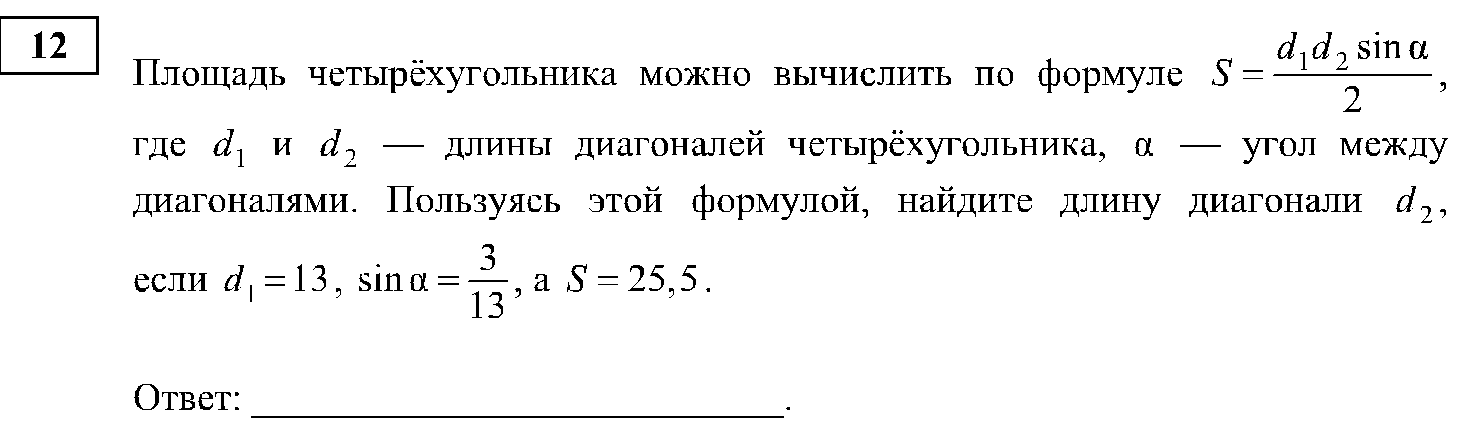 	Возможно, при вычислении обучающиеся допустили вычислительные ошибки. Задание № 14 на «умение выполнять вычисления и преобразования, умение использовать приобретённые знания и умения в практической деятельности и повседневной жизни, умение строить и исследовать простейшие математические модели» было на арифметическую прогрессию. В среднем в регионе оно решено на уровне 44,25%. Его можно было решить по формулам и методом перебора.Пример задания №14: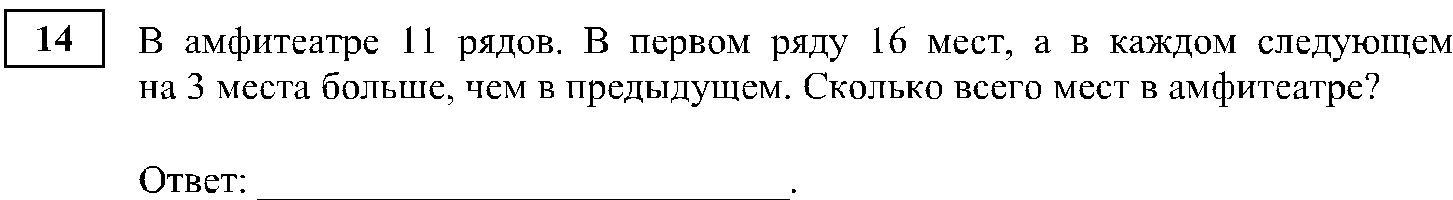 Задание № 20 в среднем в регионе решено на 7,89 %, что на 1,3 % выше, чем в 2022 году. Пример задания №20: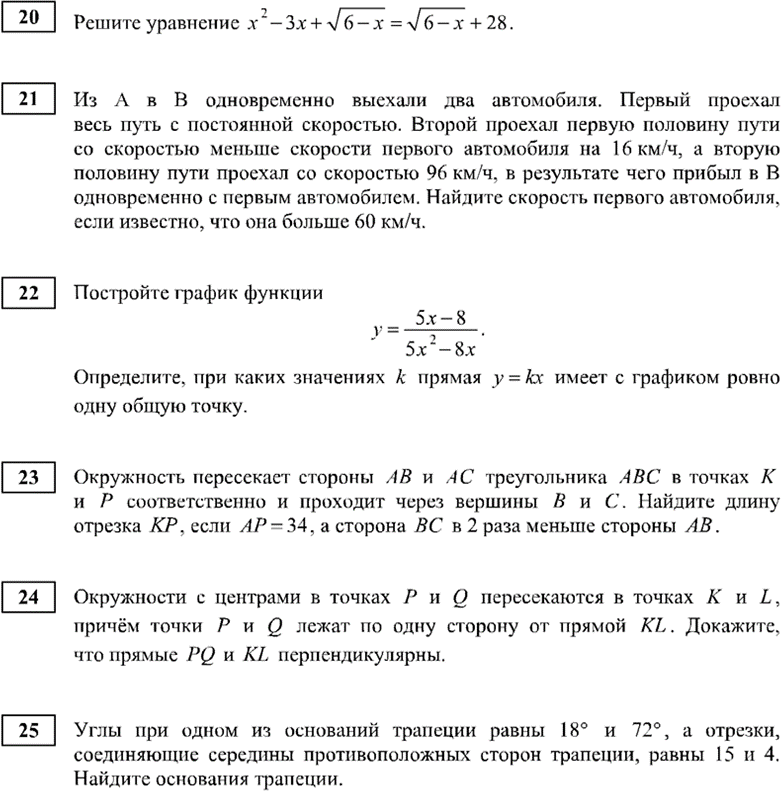 Основные ошибки при решении задания:- нет учета ОДЗ;- ошибки по знакам при переносе слагаемых;- ошибки при решении квадратного уравнения.Задание № 21 - на умение использовать приобретенные знания и умения в практической деятельности и повседневной жизни, умение решать задачи на проценты, решено на уровне ниже допустимого. Всего 1,76 % выпусккников справилось с данным заданием., что на 1,21 % ниже, чем в 2022 году. В группе «2» и «3» эту задачу фактически не берутся решать. Для тех, кто берется решать, у выпускников возникают трудности в составлении математической модели, умении решить данную модель. Пример задачи № 21: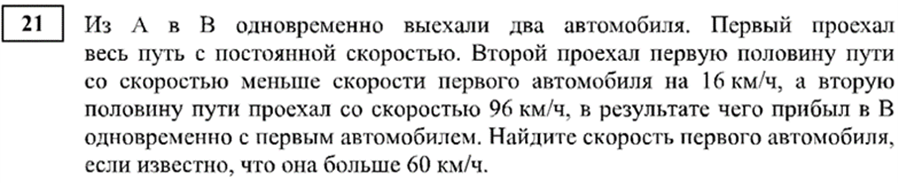 Задание № 22 на умение строить графики функций и исследование данные графики имеет самый низкий процент решения среди задач 2 части с развернутым ответом по алгебре. Как и с большинством задач 2 части, задачу 22 выпускники не берутся решать. Большая часть имеющихся решений имеет приблизительный характер, схематичный «рисунок», но никак ни чертеж. Пример задания № 22: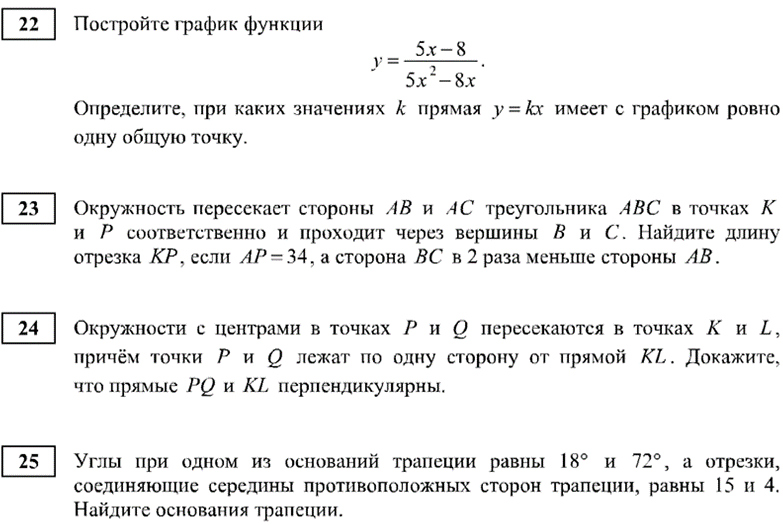 Все геометрические задачи второй части имеют очень низкий процент решения – ниже 1 %. Непонимание условия, решение задачи-замены, неверный чертеж, придуманные свойства при доказательстве – это основные ошибки, допущенные выпускниками. 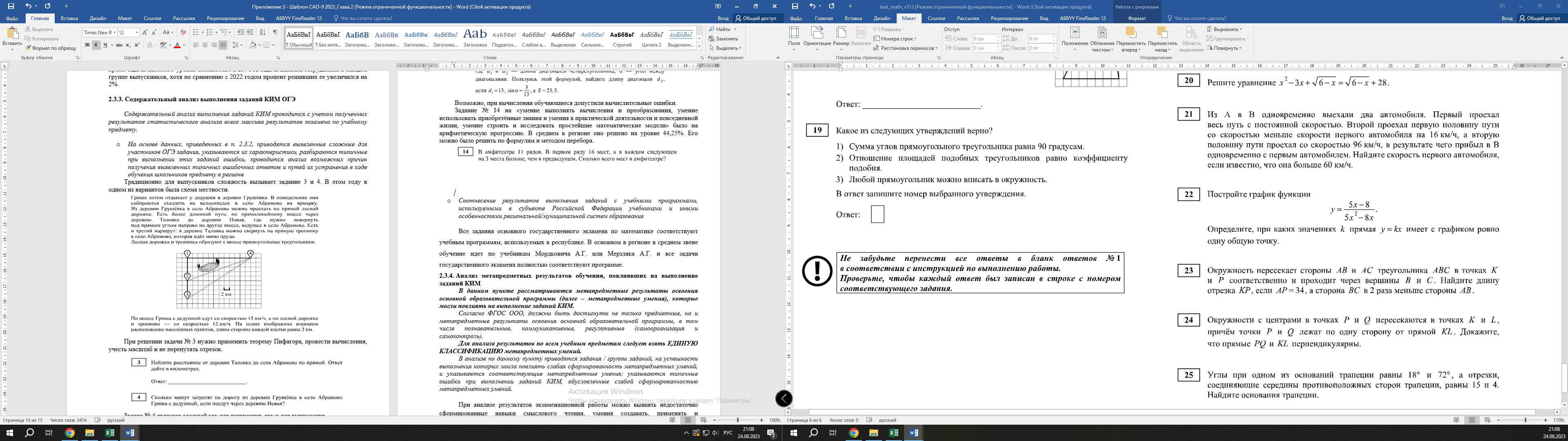 Соотнесение результатов выполнения заданий с учебными программами, используемыми в субъекте Российской Федерации учебниками и иными особенностями региональной/муниципальной систем образования	Все задания основного государственного экзамена по математике соответствуют учебным программам, используемых в республике. В основном в регионе в среднем звене обучение идет по учебникам Мордковича А.Г. или Мерзляка А.Г. и все задачи государственного экзамена полностью соответствуют программе.2.3.4. Анализ метапредметных результатов обучения, повлиявших на выполнение заданий КИМСогласно ФГОС ООО, при анализе результатов экзаменационной работы можно выявить недостаточно сформированные навыки смыслового чтения, умения создавать, применять и преобразовывать знаки и символы, модели и схемы для решения учебных и познавательных задач. Необходимо работать над формированием самоконтроля, самооценки, принятия решений и осуществления осознанного выбора в учебной и познавательной деятельности.	При решении заданий № 4, 5 возникают трудности анализа текста, проблемы вычислительного характера. Качество решения задачи № 13 с выбором верного варианта решения системы неравенств говорит о недостаточно сформированном владением основами самоконтроля, самооценки, принятия решений и осуществления осознанного выбора в учебной и познавательной деятельности. При решении задания №14 скорее всего возникли трудности составления математической модели и ее анализу. 	При проверке геометрических задач части с развернутым ответом можно говорить о недостаточно сформированном умении самостоятельно выбирать основания и критерии для классификации, устанавливать причинно-следственные связи, строить логическое рассуждение, умозаключение (индуктивное, дедуктивное и по аналогии), формулировать, аргументировать и делать выводы.2.3.5 Выводы об итогах анализа выполнения заданий, групп заданий: Перечень элементов содержания / умений, навыков, видов познавательной деятельности, освоение которых всеми школьниками региона в целом можно считать достаточным.По итогам ОГЭ по математике можно сделать вывод о том, что следующие умения и виды деятельности всеми школьниками региона в целом усвоены на достаточном уровне:- умение выполнять вычисления и преобразования простых числовых выражений;- умение анализировать реальные числовые данные, представленные в таблицах, диаграммах, графиках;- умение соотносить график функции и ее уравнение; -уметь выполнять действия с геометрическими фигурами, координатами и векторами;-уметь строить и читать графики функций;-уметь работать со статистической информацией, находить частоту и вероятность случайного события, уметь использовать приобретённые знания и умения в практической деятельности и повседневной жизни, уметь строить и исследовать простейшие математические модели;Уметь решать простейшие уравнения, неравенства и их системы.Перечень элементов содержания / умений, навыков, видов познавательной деятельности, освоение которых всеми школьниками региона в целом, а также школьниками с разным уровнем подготовки нельзя считать достаточным.Виды деятельности, недостаточно усвоенные выпускниками:  - решение задач на проценты; - умение выполнять вычисления и преобразования числовых выражений с многозначными числами; - знание числовых последовательностей, умение решать задачи по теме «Прогрессия»; - умение преобразовывать алгебраические выражения, находить их значения;- проводить доказательные рассуждения при решении задач, оценивать логическую правильность рассуждений. Выводы о вероятных причинах затруднений и типичных ошибок, обучающихся субъекта Российской ФедерацииОдной из причин затруднений, обучающихся в регионе в том, что подавляющее большинство выпускников говорят и думают на родном языке, в связи с чем возникает трудность понимания сути задания. Необходимо вначале прочитать, потом перевести, переосмыслить, потом решить и снова перевести. Кроме этого имеются серьезные проблемы с мотивацией выпускников. Одной из причин можно назвать – снижение престижа предмета математики в школе и больший акцент учащихся на те школьные дисциплины, которые необходимы им для поступления в ВУЗ.Результаты экзамена регулярно выявляют основные проблемы, возникающие при написании выпускниками работы:– неумение понять суть вопроса, содержание задания, приводящее к построению неверногохода решения;– недостаточно развитые умения смыслового чтения, не позволяющие построить адекватную математическую модель по условию задания;– вычислительные навыки слабо сформированы;– неспособность грамотно сформулировать решение в письменном виде, небрежное оформлении письменного решения задачи;– недостаточные геометрические знания, слабая графическая культура;– несформированности навыков работы с геометрическими формулами и объектами;– неумение проводить анализ условия задания при решении практических и ситуационных задач, неумение применять известный алгоритм в нестандартной ситуации;– недостаточно развиты аналитические навыки.Прочие выводы	В процессе изучения курса математики необходимо уделять должное внимание развитию общематематических навыков (уметь читать условие задачи, выполнять арифметические действия), развитию пространственных представлений учащихся.Подготовка к ОГЭ не должна заменять последовательное и планированное изучение курса математики. В течение учебного года элементы ОГЭ   должны регулярно присутствовать как элементы закрепления пройденного материала, педагогической диагностики, контроля изучаемого и ранее изученного материала. 	Итоги ОГЭ по математике позволяют высказать некоторые общие рекомендации, направленные на совершенствование процесса преподавания математики в республике Тыва и подготовку выпускников основной школы к экзамену в 2024 году:- усилить работу по повышению уровня вычислительных навыков учащихся (например, с помощью устной работы на уроках: применение арифметических законов действий при работе с рациональными числами, свойства степеней, корней, математических диктантов и др.), что позволит им успешно выполнить задания, избежав досадных ошибок, применяя рациональные методы вычислений; -  особое внимание обратить на решение уравнений, с обязательным определением и учетом ОДЗ; - организовать работу по составлению корректно обоснованных доказательств в геометрических заданиях;-  организовывать на уроках этап обобщающего повторения по алгебре и геометрии; - использовать материалы открытого банка заданий, опубликованных на официальном сайте ФИПИ, на сайте «Решу ОГЭ» и др., что даст возможность готовиться качественно к экзамену и на уроках с помощью учителя, и самостоятельно дома каждому выпускнику.2.4. Рекомендации для системы образования по совершенствованию методики преподавания учебного предмета2.4.1. Рекомендации по совершенствованию преподавания учебного предмета для всех обучающихсяУчителям, методическим объединениям учителей.	Заниматься математикой нужно постоянно, желательно каждый день, чередуя повторение тем с решением полных вариантов. Каждое занятие должно включать в себя решение задач практико-ориентированного блока, решение задач по алгебре и обязательно решение задач по геометрии по определённым темам. Если какая-то тема вызывает трудности, но при этом определённые знания есть, ей надо уделить больше времени – обратиться к учебнику, видео урокам, пособиям. Важно накопить опыт решения разных задач. Всегда следует внимательно читать условия заданий. Также следует отрабатывать безошибочное выполнение арифметических действий. При подготовке к экзамену все вычисления должны выполняться без калькулятора (как на экзамене). На черновике нужно записывать выражение и вычисления «в столбик». В самом решении писать порядок действий, записывать подробно приведение дробей к общему знаменателю, сложение, вычитание, умножение и деление дробей.	При проведении каждого урока математики учителю необходимо:• активно использовать речевые средств и средства информационных и коммуникационных технологий (далее – ИКТ) для решения коммуникативных и познавательных задач; • Формировать у обучающихся способности различных способов поиска (в справочных источниках и открытом учебном информационном пространстве сети Интернет), сбора, обработки, анализа, организации, передачи и интерпретации информации в соответствии с коммуникативными и познавательными задачами и технологиями учебного предмета; • формировать овладение навыками смыслового чтения текстов различных стилей и жанров в соответствии с целями и задачами; осознанно строить речевое высказывание в соответствии с задачами коммуникации и составлять тексты в устной и письменной формах.Муниципальным органам управления образованием.В целях совершенствования преподавания математики и повышения уровня подготовки выпускников по предмету рекомендуется -обеспечить обновление учебного и методического фонда образовательных организаций по предмету. Руководителям муниципальных методических объединений учителей математики - проанализировать результаты ЕГЭ на заседаниях   методических объединений и определить актуальные проблемы повышения качества преподавания учебного предмета и уровня подготовки учащихся к ЕГЭ.  Прочие рекомендации:	Считать обязательным (для учителей и обучающихся) знание ключевых документов, разработанных ФИПИ для проведения ГИА: кодификатора, спецификации, демоверсии ЕГЭ-2023 г.2.4.2. Рекомендации по организации дифференцированного обучения школьников с разным уровнем предметной подготовки Учителям, методическим объединениям учителей.Обучающихся с минимальной подготовкой целесообразно ориентировать на решение части с кратким ответом. На каждом уроке на этапе повторения решать задачи ОГЭ части с кратким ответом, проводить диктанты на 5 минут в которых 3-5 простых задачи с последующей проверкой и анализом. Так же важнейшее направление учебной работы – формирование устойчивых вычислительных навыков. Для обучающихся среднего уровня подготовки необходима «шлифовка» умений решать те задачи, которые они знают, как решать. Очень часто ребята совершают нелепые ошибки и ошибки по невнимательности, демонстрируют на экзамене неуверенность в правильности своих действий. При работе с такими обучающимися учителю следует обратить внимание на отработку стандартных навыков решения уравнений, типовых задач на нахождение площадей, углов и т.п. Ребят с повышенным уровнем подготовки необходимо научить расставлять приоритеты, чтобы они не потеряли время на решение той задачи, которую все равно не доведут до конца, или которая не принесет ему достаточные баллы, а время израсходует существенно.Администрациям образовательных организаций:	В целях предупреждения неудовлетворительных результатов на ГИА рекомендуется совместно с администрацией школы наладить мониторинг промежуточных образовательных результатов (рубежный контроль) выпускниковМуниципальным органам управления образованием.	Обеспечить обновление материально-технической базы образовательных организаций Прочие рекомендации.	Усиление практико-ориентированной направленности подготовки выпускников к ГИА по математики. Для этого необходимо:-обеспечить отработку заданий, используя задания КИМ прошлых лет.- обеспечить проведение уроков, согласно требованиям ФГОС.СОСТАВИТЕЛИ ОТЧЕТА по учебному предмету:Ответственный специалист, выполнявший анализ результатов ОГЭ по учебному предметуСпециалисты, привлекаемые к анализу результатов ОГЭ по учебному предметуАТЕАдминистративно-территориальная единицаГВЭ-9Государственный выпускной экзамен по образовательным программам основного общего образования ГИА-9Государственная итоговая аттестация по образовательным программам основного общего образованияКИМКонтрольные измерительные материалы ОГЭОсновной государственный экзаменОИВОрганы исполнительной власти субъектов Российской Федерации, осуществляющие государственное управление в сфере образованияОООбразовательная организация, осуществляющая образовательную деятельность по имеющей государственную аккредитацию образовательной программеРИСРегиональная информационная система обеспечения проведения государственной итоговой аттестации обучающихся, освоивших основные образовательные программы основного общего и среднего общего образованияРособрнадзораФедеральная служба по надзору в сфере образования и наукиУчастники ГИА-9 с ОВЗ, участники с ОВЗУчастники ГИА-9 с ограниченными возможностями здоровьяУчастник ОГЭ / участник экзамена / участникОбучающиеся, допущенные в установленном порядке к ГИА в форме ОГЭ УчебникУчебник из Федерального перечня допущенных к использованию при реализации имеющих государственную аккредитацию образовательных программ основного общего и среднего общего образованияФПУФедеральный перечень учебников, допущенных к использованию при реализации имеющих государственную аккредитацию образовательных программ основного общего и среднего общего образования№ п/пНаименование учебного предметаКоличество участников ГИА-9
в форме ОГЭКоличество участников ГИА-9
в форме ГВЭРусский язык54931319Математика55611415Физика4430Химия6850Информатика22690Биология13970История2510География21300Обществознание 21980Литература270Английский язык1580Немецкий язык00Французский язык00Испанский язык00№ п/пУчебный предметСуммарные первичные баллыСуммарные первичные баллыСуммарные первичные баллыСуммарные первичные баллыСуммарные первичные баллыСуммарные первичные баллыСуммарные первичные баллыСуммарные первичные баллы№ п/пУчебный предметОтметка «2»Отметка «2»Отметка «3»Отметка «3»Отметка «4»Отметка «4»Отметка «5»Отметка «5»№ п/пУчебный предметШкала РОНШкала субъекта РФШкала РОНШкала субъекта РФШкала РОНШкала субъекта РФШкала РОНШкала субъекта РФРусский язык0 – 1415 – 2223 – 28,из нихне менее4 баллов за грамотность(по критериям ГК1 - ГК4). Если по критериям ГК1-ГК4 обучающийся набрал менее 4 баллов, выставляется «3»29 – 33,из них не менее 6 баллов за грамотность (по критериям ГК1 - ГК4). Если по критериям ГК1-ГК4 обучающийся набрал менее 6 баллов, выставляется «4»Математика0 – 78 – 14, 
не менее 2 баллов получено за выполнение заданий по геометрии15 – 21,не менее 2 баллов получено за выполнение заданий по геометрии22 – 31,не менее 2 баллов получено за выполнение заданий по геометрииФизика0 – 1011 – 2223 – 3435 – 45Химия0 – 910 – 2021 – 3031 – 40Информатика0 – 45 – 1011 – 1516 – 19Биология0 – 1213 – 2425 – 3536 – 45История0 – 1011 – 2021 – 2930 – 37География0 – 1112 – 1819 – 2526 – 31Обществознание0 – 1314 – 2324 – 3132 – 37Литература0 – 1516 – 2627 – 3637 – 45Иностранные языки (английский, немецкий, французский, испанский)0 – 2829 – 4546 – 5758 – 68№ п/пУчебный предметВсего участниковУчастников 
с ОВЗОтметка «2»Отметка «2»Отметка «3»Отметка «3»Отметка «4»Отметка «4»Отметка «5»Отметка «5»№ п/пУчебный предметВсего участниковУчастников 
с ОВЗчел.%чел.%чел.%чел.%Русский язык5493 112183,96191634,88254046,2481914,90Математика 556111199835,92233942,06113620,42881,58Физика44304810,8324655,5310724,15429,48Химия68557410,8025036,4925136,6411016,05Информатика2269340717,93128056,4147220,801104,84Биология13976835,9474153,0450035,79735,22История 25104015,9312951,397128,28114,38География 2130436417,0887841,2275635,491326,19Обществознание2198423810,82118153,7370732,16723,27Литература 270001244,441140,74414,81Английский язык15811811,394427,846943,672717,08№ п/пУчебный предметВсего участниковУчастников с ОВЗОтметка «2»Отметка «2»Отметка «3»Отметка «3»Отметка «4»Отметка «4»Отметка «5»Отметка «5»№ п/пУчебный предметВсего участниковУчастников с ОВЗчел.%чел.%чел.%чел.%Русский язык1319131700,0072054,5857243,36272,04Математика14151411523,671218,5565446,2158841,55Физика0000000000Химия0000000000Информатика0000000000Биология0000000000История0000000000География0000000000Обществознание0000000000Литература0000000000Английский язык0000000000№ п/пНаименование учебного предметаНазвание учебника / линия учебниковПримерный процент ОО, в которых использовался данный учебник / линия учебников1АлгебраАлгебра: 9 класс: учебник для общеобразовательных организаций А.Г. Мордкович -М.: издательство Мнемозина85%2АлгебраАлгебра: 9 класс: учебник для общеобразовательных организаций /   Мерзляк А.Г., Полонский В.Б., Якир М.С. - М.: Вентана-Граф, 201815%3ГеометрияГеометрия: 9 класс: учебник для общеобразовательных организаций / Л.С. Атанасян – М.: Просвещение, 2017100%№ п/пУчастники ОГЭ2021 г.2021 г.2022г.2022г.2023 г.2023 г.№ п/пУчастники ОГЭчел.%чел.%чел.%Выпускники текущего года, обучающиеся по программам ООО4418100421098,0549477,87Выпускники лицеев и гимназий78317,780718,7994517,20Выпускники СОШ и др.350879,31318474,15454882,79Обучающиеся на дому20,0500,0070,12Участники с ограниченными возможностями здоровья30,07140,33110,20Получили отметку2021 г.2021 г.2022 г.2022 г.2023 г.2023 г.Получили отметкучел.%чел.%чел.%«2»146333,08151635,35199835,92«3»210147,5194045,24233942,06«4»73816,6974717,42113620,42«5»1212,74851,98881,58№ п/пАТЕВсего участников«2»«2»«3»«3»«4»«4»«5»«5»№ п/пАТЕВсего участниковчел.%чел.%чел.%чел.%1.г. Кызыл205763530,889643,550524,5211,12г.Ак-Довурак2147635,59544,34119,120,93Бай-Тайгинский1484731,77349,32818,9004Барун-Хемчикский21110047,38640,72511,8005Дзун-Хемчикский32711836,114544,36319,210,36Каа-Хемский2036933,99647,23818,7007Кызылский51124848,518836,77314,220,38.Монгун-Тайгинский791822,74253,11924,1009.Овюрский1105146,34440,01513,60010.Пий-Хемский1464832,86041,13725,310,611.Сут-Хольский1557749,66340,6138,321,212.Тандинский2357732,710745,54920,820,813.Тере-Хольский331133,31854,5412,10014.Тес-Хемский1446243,16444,41812,50015.Тоджинский1024342,14443,11110,743,916.Улуг-Хемский35317549,513137,14713,30017.Чаа-Хольский1105146,33834,52119,10018.Чеди-Хольский1075349,54239,21110,210,919.Эрзинский1182722,86151,62823,721,6№ п/пУчастники ОГЭДоля участников, получивших отметкуДоля участников, получивших отметкуДоля участников, получивших отметкуДоля участников, получивших отметкуДоля участников, получивших отметкуДоля участников, получивших отметку№ п/пУчастники ОГЭ«2»«3»«4»«5»«4» и «5» 
(качество 
обучения)«3», «4» и «5» 
(уровень 
обученности)1Гимназия35,044,119,71,220,965,02Лицей21,741,433,23,636,878,33Лицей-интернат2,825,460,611,371,897,24Основная общеобразовательная школа14,385,70,00,00,085,75Открытая общеобразовательная школа100,00,00,00,00,00,06Президентское кадетское училище0,01,640,358,198,4100,07Санаторная школа-интернат60,040,00,00,00,040,08Средняя общеобразовательная школа38,942,418,10,618,761,19Средняя общеобразовательная школа с углубленным изучением отдельных предметов27,643,828,60,028,672,410Средняя общеобразовательная школа-интернат22,260,017,80,017,877,8№ п/пНазвание ООДоля участников, получивших отметку «5»Доля участников, получивших отметки «4» и «5» (качество обучения) Доля участников, получивших отметки «3», «4» и «5» (уровень обученности) 1ФГКОУ "Кызылское ПКУ"58,0698,391002ГАНООРТ "ГЛРТ"301001003МБОУ Ырбанская СОШ2040604МБОУ СОШ с. Морен18,1872,7390,915ГАНОО "АЛ-И РТ"13,3373,3396,676ГАНОУ РТ ТРЛ-И9,7670,7397,567МАОУ "Лицей № 15 "г. Кызыла3,1748,1587,308МБОУ СОШ с. Сосновка2,7024,3283,789МБОУ СОШ № 7 г. Кызыла РТ2,4749,3893,8310МБОУ СОШ № 1 г. Кызыла0,9835,2985,29№ п/пНазвание ООДоля участников, получивших отметку «2»Доля участников, получивших отметки «4» и «5» (качество обучения) Доля участников, получивших отметки «3», «4» и «5» (уровень обученности) 1МБОУ Адыр-Кежигская СОШ94,120,005,882МБОУ СОШ с. Аянгаты900103МБОУ СОШ с. Кок-Хаак85,71014,294МБОУ Кызыл-Тайгинская СОШ77,78022,225МБОУ СОШ с. Арыг-Бажы 77,78022,226МБОУ Бора-Тайгинская СОШ76,92023,087МБОУ СОШ с. Дон-Терезин 72,73027,278МБОУ СОШ с. Ак-Дуруг728289МБОУ СОШ с. Успенка71,43028,5710МБОУ СОШ с. Сайлыг71,43028,5711МБОУ Усть-Элегестинская СОШ70,838,333333329,1712МБОУ "Дус-Дагская СОШ"70103013МБОУ Кызыл-Чыраанская СОШ "7003014МБОУ СОШ с. Булун-Терек 7003015МБОУ «СОШ №18 г. Кызыла»69,52,330,516МБОУ СОШ с. Хайыраканский67,73,232,317МБОУ Чербинская СОШ66,716,733,318МБОУ Хутинская СОШ66,733,333,319МБОУ Ак-Тальская СОШ64,70,035,320МБУ Ийская СОШ63,69,136,421МБОУ СОШ с. Барлык 61,50,038,522МБОУ Суг-Аксынская СОШ60,67,639,423МООУ Ийская санаторная школа интернат6004024МБОУ СОШ с. Торгалыг60204025МБОУ СОШ с. Чал-Кежиг602040Номерзадания 
в КИМПроверяемые элементы содержания / уменияУровень сложности заданияСредний процент выполненияПроцент выполнения6 по региону в группах, 
получивших отметкуПроцент выполнения6 по региону в группах, 
получивших отметкуПроцент выполнения6 по региону в группах, 
получивших отметкуПроцент выполнения6 по региону в группах, 
получивших отметкуНомерзадания 
в КИМПроверяемые элементы содержания / уменияУровень сложности заданияСредний процент выполнения«2»«3»«4»«5»1.Уметь выполнять вычисления и преобразования, уметь использовать приобретённые знания и умения в практической деятельности и повседневной жизни, уметь строить и исследовать простейшие математические моделиБ76,0839,4475,3797,2097,732.Уметь выполнять вычисления и преобразования, уметь использовать приобретённые знания и умения в практической деятельности и повседневной жизни, уметь строить и исследовать простейшие математические моделиБ58,7727,8753,0188,9492,053.Уметь выполнять вычисления и преобразования, уметь использовать приобретённые знания и умения в практической деятельности и повседневной жизни, уметь строить и исследовать простейшие математические моделиБ44,849,4935,8484,5597,734.Уметь выполнять вычисления и преобразования, уметь использовать приобретённые знания и умения в практической деятельности и повседневной жизни, уметь строить и исследовать простейшие математические моделиБ19,393,2110,7146,5285,235.Уметь выполнять вычисления и преобразования, уметь использовать приобретённые знания и умения в практической деятельности и повседневной жизни, уметь строить и исследовать простейшие математические моделиБ57,2113,5054,9885,1595,456.Уметь выполнять вычисления и преобразованияБ72,2534,6371,4493,79100,07.Уметь выполнять вычисления и преобразованияБ78,9044,6578,8197,2098,868.Уметь выполнять вычисления и преобразования, уметь выполнять преобразования алгебраических выраженийБ59,4415,6456,3589,6297,739.Уметь решать уравнения, неравенства и их системыБ62,6314,8460,3893,03100,010.Уметь работать со статистической информацией, находить частоту и вероятность случайного события, уметь использовать приобретённые знания и умения в практической деятельности и повседневной жизни, уметь строить и исследовать простейшие математические моделиБ79,8328,6183,7797,35100,011.Уметь строить и читать графики функцийБ58,3630,8854,7780,5397,7312.Осуществлять практические расчёты по формулам; составлять несложные формулы, выражающие зависимости между величинамиБ48,206,4240,9787,2796,5913.Уметь решать уравнения, неравенства и их системыБ53,5625,6751,9870,6195,4514.Уметь выполнять вычисления и преобразования, уметь использовать приобретённые знания и умения в практической деятельности и повседневной жизни, уметь строить и исследовать простейшие математические моделиБ44,2511,3638,4874,4793,1815.Уметь выполнять действия с геометрическими фигурами, координатами и векторамиБ73,2231,0274,4392,3597,7316.Уметь выполнять действия с геометрическими фигурами, координатами и векторамиБ55,399,7651,8387,6596,5917.Уметь выполнять действия с геометрическими фигурами, координатами и векторамиБ77,2619,1283,0993,7997,7318.Уметь выполнять действия с геометрическими фигурами, координатами и векторамиБ79,5133,2982,8395,9197,7319.Проводить доказательные рассуждения при решении задач, оценивать логическую правильность рассуждений, распознавать ошибочные заключенияБ44,5327,2743,5962,2787,5020.Уметь решать уравнения, учитывать ограничения по ОДЗП7,890,131,9522,0190,9121.Уметь использовать приобретенные знания и умения в практической деятельности и повседневной жизни, уметь решать задачи на проценты.П1,760,000,002,3974,4322.Уметь строить графики с модулем, исследовать полученные графикиВ1,660,000,032,1271,0223.Уметь выполнять действия с геометрическими фигурамиП0,980,000,000,8747,7324.Проводить доказательные рассуждения при решении задач, оценивать логическую правильность рассужденийП0,780,000,000,4242,0525Уметь выполнять действия с геометрическими фигурамиВ0,130,000,000,086,82Фамилия, имя, отчествоМесто работы, должность, ученая степень, ученое звание, принадлежность специалиста (к региональным организациям развития образования, к региональным организациям повышения квалификации работников образования, к региональной ПК по учебному предмету, пр.)Муравьева Алена ВладимировнаГАНОУ РТ «ТРЛ-И», учитель математики высшей категории, председатель ПК.Фамилия, имя, отчествоМесто работы, должность, ученая степень, ученое званиеСагачева Наталья ВикторовнаПроректор по УР ГАОУ ДПО «Тувинский институт развития образования и повышения квалификации»Ондар Долаана КуштарановнаЗаместитель директора ГБУ РТ «Институт оценки качества образования» -руководитель РЦОИШыырап Джалкарма АлексеевнаГлавный специалист ГБУ РТ «Институт оценки качества образования»